Lesson #6-7: Image Editing with HTMLUNIT
3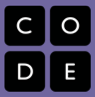 Overview			Explore image editing for the web using an image editor of choice.Lesson SummaryDiscussion of various web image formatsDemo of resizing and cropping imagesSelecting and cropping an imageHTML page that includes imagesDiscussion of size, format, image editing/software options and resolution on the web.Select an image and create a banner to go across the top of a website you will create for your favorite club/sports team at school. (Export as a PNG,GIF, and JPEG)Use photoshop to format at least 2 other images to be included on your website.Create an HTML page that includes images: banner image at the top of your webpage that must have two Heading texts, two unordered lists, and include two other images.CS Content				The basics of inserting images in an HTML page; ethics and copyright issue; correct image for content and audience.ObjectivesStudents will be able to:Identify the standard image resolution for the web.Locate and download image editing software.Resize and crop images for the web.Identify and differentiate between the various image formats.Create an HTML page that includes images. Materials and PrepComputerInternetResourcesStudent DocumentsCopy of webpageCopy of imagesVideohttps://www.youtube.com/watch?v=Qerz5CQa2A8 AssessmentsGallery walkSubmitted web pageNotesExplain the image needs to 